South Carolina Association of StudentFinancial Aid Administrators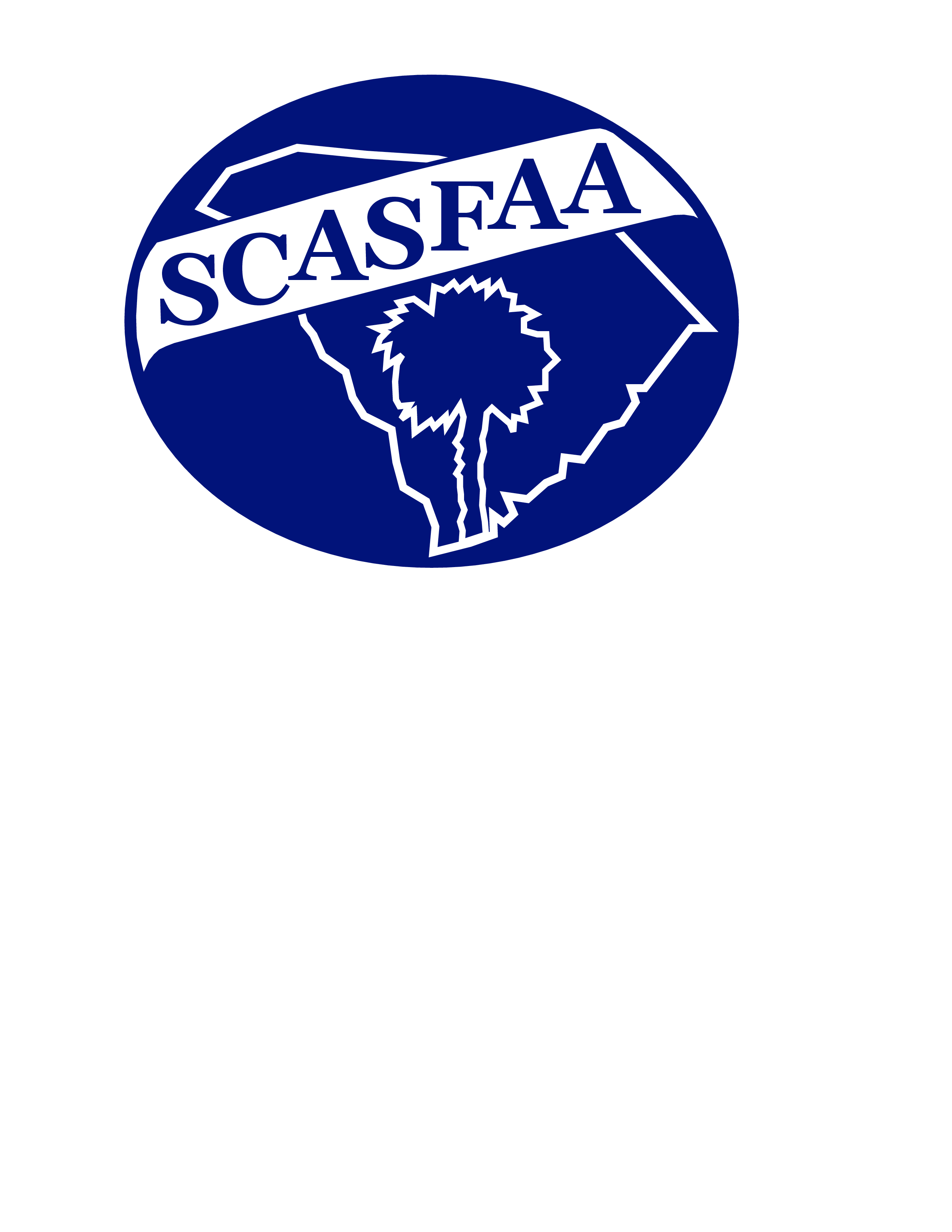 2014-15 Fall Board MeetingMonday, February 9thSCSLCColumbia, SCAGENDASCASFAA 2014-2015 EXECUTIVE BOARD MEETINGMonday, February 9, 2015SC Student Loan CorpPresentKen Cole			Jenny Beakley		Donna Quick		Chuck SandersElizabeth Milam			Nikki Merrit		Reed AllisonEarl Mayo			Deborah Williams	Melanie GillespieKatie Harrison			Kevin Perry		Carolyn SparksJennifer Williams		April Bauer		Kevin DelpAbsent:Casey WallenAllison KeckViolette HunterJosephine BrownNancy GarmrothAGENDASecretary’s Notes10:15 		Call to Order:							Kenneth Cole		Establish a Quorum –Katie Harrison moved, Earl Mayo seconded, motion carriedAction Item: Approval of Agenda with authority given to the President to make changes as needed in order to facilitate the flow of business. Action Item: Approval of October Executive Board meeting Minutes- ApprovedSecretary’s Notes10:05		OLD BUSINESS:Action Item: Record results of July electronic-mail vote on …	Sponsorship Rates: To establish new year rates Recommendation from Committee; Call for vote Oct 10th , Finalized Oct 13th; Passed Unanimously (8/0)			Event Sponsorship	TabledP&P Revision 107.9: To remove the line “There will be no association-sponsored appreciation reception or any other type of association-sponsored appreciation event for our sponsors.”Recommendation from Committee, call to Vote Oct 17th,			Finalized Oct 20th, Passed unanimously (8/0)	SCASFAA Forums:To approve the initiation of Forums on the SCASFAA website through wild-apricot.Recommendation from Committee, Call to vote on December 1st Finalized Dec 2nd, Passed Unanimously (8/0)Secretary’s Notes10:20		SASFAA Update			Kenneth ColeKevin Perry and Nikki Merrit went to SASFAA Leadership SymposiumSee report for other detailsSecretary’s Notes10:25		Report of Officers:		President 							Kenneth ColeSee President’s Board ReportPast-President/Nominations & Elections				Katie Harrison	Action Item: Submission of Slate of CandidatesMotion from the committeeDiscussion: NoneCall for vote: Motion carried unanimously	Action Item: Vote on P&P Revisions		109.1, 109.2, 110.1, 110.2, 110.3, 114.2-K -	Motion from the committee
-	Discussion: None
-	Call for vote: Motion carried unanimously-	President asked all committee chairs to review the P&Ps in their sections before the next board meeting so they could submit any necessary revisions they find.  Vice President/ Professional Development				Carolyn SparksDiscussion: Leadership Symposium resultsDiscussion: New Aid/Intermediate Officers Workshop resultsComments from Leadership Symposium and NAO Workshops were posted to website	President-Elect/Special Project					Elizabeth MilamVerification credential training to be offered at Spring Conference*Earl Mayo had to step out to attend a funeral at this timeSecretary/By Laws						Kevin DelpMotion to update P&P G2 from By-laws committee – See By Laws Board report for wordingDiscussion: NoneCall for Vote: Motion carried unanimously Send revisions of record retention P&Ps from other committees via email to be voted on by the SCASFAA BoardTreasurer/Budget						Melanie Gillespie	Discussion: Budget reportTreasurer did not have updated budget completed.  She will send this out later.SCASFAA Ribbons have been orderedHaving issues with expense formsReconciliation is not completeBudget increase request, Counselor Relations CommitteeSCCA conference possibility  Motion: Melanie GillespieIncrease Line item 215 – Counselor Relations- from $500 to $1000, to cover additional travel expenses to provide NT4CM training to SCCA -South Carolina Counselors Association.Increase revenue line item 003 –contingency- from $8750 to $9250, to cover the increased cost.Second: Katie HarrisonDiscussion: April Baur explained that there are two conferences and she expended her funds already for the first presentation, but still needs to attend the second conference.Call for Vote: Motion passed unanimouslyTreasurer will update these line items and send out updated budget.Action Item: Vote on Policy & Procedure X.XX changeMileage Reimbursement rates; Current rate is $0.60No formal motion made at this timeDiscussion:  Budget is hurting because money is going to travel more than normal.  The current rate is unsustainable and the trend is for the state-rate to continuously increase (based on IRS rate).  Gas prices are down, not up, and as such these rate increases seem less necessary.  The majority of meeting expenses are travel and more institutions are not providing vehicles for travel.  As such, there is only likely to be an increase in travel expenses in future years.  The Budget committee completed detailed research and recommends $0.35 per mile.  No formal P&P revision was offered in writing.  P&P change from mileage rate – to be sent via email to be voted by SCASFAA Board. Item 13 tabled until committee sends change in writingFinancial Review presentedFinancial Review was completed. 5 findings in 13/14 review. Findings were addressed and letter will be submitted to SCASFAA PresidentThese findings and responses were read before the SCASFAA BoardNote: We must present Financial Review and results to board by e-mail due to the delay.New SCASFAA credit cards were distributed to Elizabeth Milam, Ken Cole, and Jennifer Williams and Melanie GillespieOnce activated old credit cards need to be returned to Treasurer to be destroyed.Treasurer-Elect							Earl Mayo	Discussion: Lapsed memberships and payment processing in Wild ApricotEarl Mayo had to leave, his presentation was postponed.Member at Large/Membership and Peer Support 			Allison Keck (absent)Ken Cole read the report to the SCASFAA Board 11:40		Recess for Lunch, at SCSLCSecretary’s Notes12:30		Committee Reports:Advisory to CHE							Violette Hunter (absent)		Discussion: Year Round Merit Based ScholarshipsPresident presented notes from his meeting with Dr. Woodfaulk of CHECHE cannot advocate for SCASFAA but they can from the Presidents of the colleges in South CarolinaAdvisory committee meetings – notes can be requested through the Freedom of Information ActDr. Woodfaulk liked the idea of the SCASFAA forumsCHE personnel are able to be on SCASFAA task forcesRegarding legislative action – be in communication with CHE regarding any state issuesRegulations on Year round LIFE scholarship were presented and briefly discussed.  Board did not express any concerns.Communications							Deborah WilliamsDiscussion: 	Newsletter:  E-mail, Blog, or none-at-all?Newsletter being worked onDiscussion was held regarding length of newsletter and use of facebook.  Board generally agreed that the newsletters in the past weren’t as necessary but we still want some way of sharing this information with members.President recommended that Communications Chair create short newsletters to be sent out monthly if there are updates from members to share.Discussion:	Forums are now active, need to advertise themDiscussion:	Facebook Page; South Carolina Scholarships-	Regular updates to facebook and SCASFAA Blog*Earl Mayo returned at 12:53-	Forums are active-	Ken Cole discussed South Carolina Scholarships facebook pageScholarships from or for people in South CarolinaAll SCASFAA members should be contributors to pageConsumer Relations 						Josephine Brown (absent)	Discussion: February declared Financial Aid Awareness MonthDiscussion: College Goal SCKen Cole reported on her behalfGovernor’s Proclamation shown to Board the Financial Aid Awareness -Month is FebruaryKatie Harrison will be placing document in SCASFAA ArchivesUpdate of SCCANGO and College Goal SCCounselor Relations 						April Bauer	Discussion: HS Counselor Association Presentations of NT4CM	Discussion: SCASFAA Brochure, Financial Aid for South Carolina studentssee board reportplan for brochure for SCASFAA members to use as neededDiscussion of SCASFAA being involved with CACROAdd an option “High School” in the membership registration in Wild Apricot for “what institution do you work for”Electronic Services 						Reed Allison	Discussion: Conference WebsiteDiscussion of spring conference a la carte optionsBoard agreed that we don’t want to offer too many variancesRegistration Website will be updated to allow registration of day rates with meals in one registration (Reed Allison and Kevin Perry)*Deborah Williams had to leave at 1:26Financial Planning						Nancy Garmroth (absent)		Discussion: Financial Review, present findings, conclusions and recommendations 		Financial review was presented by TreasurerKen Cole read over board reportGlobal Issues							Donna Quick	Discussion: Global Issues Presentation at ConferenceCan we offer a topic instead of a speaker at the conferenceMaybe someone from a Women’s organization in South CarolinaDiscussion of Global Issues events and workshopsDiscussion of bringing back Fall ConferenceIs there a list of colleges that offer free hosting of events for SCASFAA?Maybe Site Selection committee could help pick places for all SCASFAA eventsLegislative Relations 						Jenny Beakley	Event: Legislative Chair – Hill Visit Friday Feb 12th or Mar 12th (?)	Discussion: FAFSA Simplification Action Committee?Five more updates have been sent outHill visit could be pushed off to MayFAFSA simplification action committee – wait for now, reconsider issue if it appears to take momentum in congressLoan Agency Liaison						Chuck Sanders	Discussion: EDManage services offered to all SC colleges and universitiesNon-profit servicers now have COD loans in January, 2015Perkins Loan programs – September of last year was the last year Perkins was authorizedMost likely Perkins will be gone for goodSC Governor came up with a proposal concerning student loan forgivenessSCSLC now approved to assist Default Loan Prevention for schools in South Carolina through EdManageLong Range Planning 						Kevin PerryKen Cole needs to send out P&P General 1 needs to be sent out (code of practices and ethical behavior)Program Committee		 				Jennifer Williams				Discussion: Conference PlanningCommittee report will be sent out ASAP (still not received)Elaine may not be available – have a back-up planKatie Harrison has secured moderatorsAllison Keck is working on an event for Monday night for Spring ConferencePlease add dietary restrictions to the conference registrationsTrivia and Board Game night for Monday night	Discussion: Charity and PayPal				Charity Donations on line through Pay Pal				expense vs. gain:  The fee is 2.2% +30 cents.  For $20 that’s a $0.74 fee.  For $30 that’s a $1.00 fee.Last year we took in $1000 for our charity. IF that much through PayPal, broken into $20 increments, $37.50 fees.If 2 people gave $20 who wouldn’t have otherwise, we’ll would make back what we spent if ALL of the donations come through PayPal.PayPal for charity donations discussionMotion from Conference Committee (Jennifer Williams)Reed Allison SecondedCall for Vote: Motion carried unanimouslyKevin Perry, Reed Allison, Melanie Gillespie will set up PayPal accountSite Selection 							Casey Walen (absent)Nothing to reportSponsorship	 						Nikki MerritDiscussion: In light of increased free default prevention/financial literacy services by EDManage what impact do we anticipate this having on sponsorship?  What options do we have?No discussion held.we have 6 Sponsors so farSecretary’s Notes2:30		Announcements		Next Board Meeting	Sunday, April 12th, 10:00-1:00 Embassy Suites Greenville Golf Resort and Conference CenterCongaree roomLunch?Agreed that lunch on location would be easier for those who have to be at the hotel for setup.2:45 		Unfinished Business/ New BusinessSCASFAA Mileage Forms: to be signed by President and given to Treasurer. 3:00		Adjournment3:06		Executive Board Meeting		Award Nominations for consideration.Decisions will be announced at the Spring Conference3:30		Executive Board Meeting AdjournedDRIVE SAFELY!OFFICER & COMMITTEE CHAIRREPORTS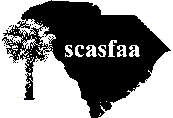 President’s Report2014-201502/03/2015Kenneth T. ColeThe President’s major activities to date have been:First executive Board Meeting was held June 20th in Greenville, SC at conference location	Minutes have been distributed and any changes approvedBudget meeting was held July 7th in Central, SC		Budget was voted and approved by e-mail on July 29th, then distributed to BoardSecond executive Board Meeting was held Oct 2nd in Sumter, SC at CCTC	Minutes have been distributed and any changes approvedThe following E-Votes following meeting have been documented:	Sponsorship Rates: To establish new year rates Recommendation from Committee; Call for vote Oct 10th , Finalized Oct 13th; Passed Unanimously (8/0)			Event Sponsorship	TabledP&P Revision 107.9: To remove the line “There will be no association-sponsored appreciation reception or any other type of association-sponsored appreciation event for our sponsors.”Recommendation from Committee, call to Vote Oct 17th,			Finalized Oct 20th, Passed unanimously (8/0)	SCASFAA Forums:To approve the initiation of Forums on the SCASFAA website through wild-apricot.Recommendation from Committee, Call to vote on December 1st Finalized Dec 2nd, Passed Unanimously (8/0)A full list of President’s Activities to date:Note: those in red were not accomplishedSASFAA Update:	Completed and Submitted State Report for SASFAA Board Meeting on Oct 21st.The SASFAA Board held a meeting November 2nd-4th, Fort LauderdaleI was not able to attend.  Sarah Dowd represented SCASFAA and was given authority to vote on our behalf.	SASFAA Leadership Symposium:Was held in Birmingham, AL November 20-22 at the Hyatt Wynfrey.SCASFAA Selected Attendees:Nikki MillerKevin Perry	SASFAA Calendar has been updated, attachedSASFAA February Conference, 2015, will be at the Peabody in Memphs, TN.	There will be a Pre-Conference Workshop. SASFAA NAOW will be around Father’s Day in 2015, probably in Alabama.President Exchange: 			Dick Smelser, President-Elect from Tennessee, will be attending our Conference.	I will attend Alabama Conference April 29th- May 1st. Presidents will present a “SASFAA Involvement” presentation at each conference.SASFAA will provide some financial support for each state for the cost to support this.States will provide complimentary conference registration and room.Next Board Meetings:	June 12-14th, St. Pete, Fl.		I will be attending as Electronic Services Chair, at SASFAA expenseSASFAA Active Members and Volunteers for 2014-2015		Nancy Garmroth is Membership Chair		Sarah Dowd is State-President-Liaison		Jan Price – Volunteered for Membership Committee		Jenny Beakley – Legislative Relations 		Donna Quick – Global Issues Actual expenses to date:Respectfully,Kenneth T. ColeSCASFAA President 2014-2015DirectorFinancial Aid and Veterans ServicesUSC LancasterPO Box 889 Lancaster, SC 29721-0889colekt@mailbox.sc.edu; Phone: 803-313-7069; Fax: 803-313-7168; Cell: 803-287-3289Nominations & Elections CommitteeKatie Harrison, Chair Board ReportWinter Board Meeting; February 9, 2015The Nominations & Elections Committee has worked diligently to build a dual slate of candidates for SCASFAA Officers for the 2015-2016 year.  The Committee recommends the following slate of candidates:President-ElectName			Institution		Sector			Ethnic OriginKevin Perry		Coastal Carolina	4-year public		CaucasianDonna Quick		Columbia College	4-year private		CaucasianVice PresidentName			Institution		Sector			Ethnic OriginMelanie Gillespie	Southern Wesleyan	4-year private		CaucasianDeborah Williams	Piedmont Tech		2-year public/tech	African AmericanTreasurer-ElectName			Institution		Sector			Ethnic OriginCindy Peachey		USC Columbia		4-year public		CaucasianTraci Singleton		The Citadel		4-year public		African AmericanMember at LargeName			Institution		Sector			Ethnic OriginNikisha Dawkins	York Tech		2-year public/tech	African AmericanJan Price		Edward Via College	Graduate		Caucasian			of Osteopathic MedicineIn addition, the Committee has reviewed all sections of the Policies & Procedures Manual relevant to the Nominations and Elections process.  The current P&P is not accurately reflective of the processes that have been in place for the last several years.  The Committee would like to recommend revisions to P&P Sections 109.1, 109.2, 110.1, and 110.2, as reflected on the following pages.  Sections 110.3 and 114.2-K were also reviewed, but were determined to be currently accurate and in need of no revisions.Committee members are:Kenneth Cole, ex-officio; USC LancasterElizabeth Milam; Clemson UniversityEarl Mayo; SC Tuition Grants CommissionSul Black; Benedict CollegeJennifer Williams; Clemson UniversitySarah Dowd; Trident Technical CollegeTabatha McAllister; USC Palmetto College Kelly Savoie, Sallie MaeSouth Carolina Association of Student Financial Aid AdministratorsCODE NUMBER109.1AREA NominationsDATE APPROVED 07/17/84DATE REVISED 03/22/12Policies & ProceduresSubject: ProceduresSince the strength of an organization is reflected in those who lead, the Association encourages all Active members to serve in leadership positions. It is the policy of the Association to seek out and encourage its best-qualified members to run for office in the Association. Responsibility for adherence to this policy is housed with the Nominations and Elections Committee.To facilitate maintenance of a sound and equitable nomination process, the following procedures have been adopted:1. The chairperson of the Nominations and Elections Committee shall be the Past-President.2. The Chairperson of the Nominations and Elections Committee shall establish a deadline for, and solicit nominations from the membership through all appropriate means. An announcement calling for nominations shall be made available to the membership prior to January 1.3. The Committee must present to the Association a dual slate of candidates for all offices for which at least two nominees agree to run.A candidate for office shall not serve as a member of the nominations and elections committee. Should this occur, the nominated individual should resign from the committee (if s/he agrees to run) and the Chair of the committee shall seek out a substitute to the committee. 4. Once the Committee has developed its list of qualified individuals, the Committee shall contact the top two individuals to determine if they will accept nomination and run for office. If one or both individuals decline the nomination,the Committee will then contact the other nominees in order as they appear on the list. If sufficient individuals have not been nominated in order for the Committee to present a nominee for each office, the Committee shall approach any active member whom the Committee feels is qualified for that office to determine if they will accept nomination.5. Once the Committee has determined its slate of candidates for office, the Chairperson will forward this slate to the President.6. Upon completion of the nominations process, the Chairperson shall forward to the Chairs of the Electronic Services and Communications Committee the slate of candidates and the copy-ready biographical information and statements of candidacy provided by each candidate for distribution to the membership prior to the Annual Meeting. The Chairperson shall also announce that nominations will be accepted from the floor for any office so long as those individuals nominated on the floor can supply the required biographical information and written statement of candidacy to all members present.7. Upon their acceptance, the Committee will provide each candidate a copy of the currently approved Campaign Guidelines.South Carolina Association of Student Financial Aid AdministratorsCODE NUMBER 109.2AREA NominationsDATE APPROVED 10/14/93DATE REVISED 03/22/12Policies & ProceduresSubject: Campaign Guidelines1.Each candidate will be featured on the website and other appropriate electronic resources prior to the annual meeting. Each candidate will be asked to provide biographical information and a statement of candidacy. The entire statement shall be no longer than 500 total words.2. Copies of the candidates' biographical information and statements of candidacy will be available via the SCASFAA webpage. Attendees will have access to the information at the Annual Conference.3. Each candidate is introduced at the initial business meeting of the Annual Conference and given three minutes to address the membership if necessary. 4. Candidates are not permitted to distribute campaign paraphernalia such as buttons, pins, ribbons, stick-ons, or printed sheets of paper or cards.5. No hospitality suites or other giveaway promotions are to be held in support of any candidate.6. No solicitation of the SCASFAA membership (excluding the information available electronically) shall be made by, or on behalf of the candidate prior to, or during the conference.7. No campaigning will be permitted in the immediate vicinity of the polls.8. Violations of campaign guidelines will be brought before the Executive Board. Intentional violation may result in forfeiture of candidacy.South Carolina Association of Student Financial Aid AdministratorsCODE NUMBER 110.1AREA ElectionsDATE APPROVED 07/17/84DATE REVISED 07/09/12Policies & ProceduresSubject: ProceduresThe election of Association officers shall be conducted at the Annual Conference held in the spring. Responsibility for conducting the election shall rest with the Nominations and Elections Committee.In order to insure an efficient and equitable election process, the following procedures have been established:1. An official business meeting of the Association shall be held early in the Annual Conference for purposes of presenting the candidates recommended by the Nominations and Elections Committee as well as for accepting nominations from the floor.2. The Chairperson of the Nominations and Elections Committee shall introduce to the membership each individual on the slate of candidates recommended by the Committee. After these individuals have been introduced, the President shall call for nominations from the floor in accordance with the accepted procedures. In the event of floor nominations, copies of biographical information and statements of candidacy sufficient for all members present must be available, as required by the Nominations and Elections Committee.3. Once the nomination process has been completed, the Chairperson of the Nominations and Elections Committee shall announce The poll shall close no later than 5:00 p.m. on the day preceding the closing business meeting at which the results are to be officially announced.South Carolina Association of Student Financial Aid AdministratorsCODE NUMBER 110.2AREA ElectionsDATE APPROVED 07/17/84DATE REVISED 03/22/12Policies & ProceduresSubject: Voting Procedures1. All current members of the Association may vote in Association elections.2. Current members may vote via the Association website. The procedures and deadline for voting shall be announced by the Chairperson at the time nominations are published.3.  the Nominations and Elections Committee4. The Chairperson of the Committee shall be responsible for the safekeeping of the election results.SCASFAA Winter Board Meeting Professional Development Committee ReportCarolyn Sparks	02/03/2015On November 19, 2014, the annual SCASFAA Leadership Symposium was held at the SC Student Loan Corporation.  Sixteen SCASFAA members attended the workshop led by Erika Weed of William L. Sparks and Associates, LLC.    The topic was Actualized Leadership Profile.  Erika led the group with much enthusiasm and expertise.  After the meeting, I received very positive responses from the participants.School type and demographics:Two year institutions: 6 participantsFour year institutions: 8 participantsAgencies: 2 participantsFemales: 13		Males: 3Many thanks to Chuck Sanders and Christy Green of the SC Student Loan Corporation for allowing the use of the meeting space and setting up beverages for us.The annual SCASFAA New and Intermediate Aid Officers Workshop was held January 22-23, 2015 on the campus of Columbia International University.  Eighteen members participated at the day and a half workshop instructed by Elizabeth Milam and Donna Quick.  Elizabeth taught the New Aid Track (12 participants) and covered the Federal Methodology NASFAA module while Donna instructed the Intermediate Track (6 participants) and covered the Return to Title IV NASFAA module.  I have not composed an official evaluation but rave reviews have been given so far as well as some emails with high remarks.  Four of the participants had less than six weeks of financial aid experience at the time the workshop was held.School type and demographics:Two year institutions: 8 participantsFour year institutions: 9 participantsIndependent:  1 participantFemales: 13		Males: 5The list of names and school affiliations was emailed to Connie McCormick on Friday, January 30, 2015.  Those participants will be issued a voucher to take the NASFAA credentialing test.  The test must be taken within 6 months of the workshop completion.Columbia International University was a great location for the event.  Many thanks to Patti Hix and Lee Tumey for helping us with facility and food services.At this time, a NASFAA Core Training opportunity will be held in conjunction with the Annual Conference with Verification as the topic for credentialing.Respectfully submitted,Carolyn SparksCarolyn SparksVice PresidentSCASFAA Committee Chair Report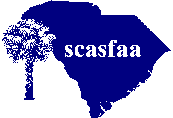 Long-Range Plan OversightI.E.1.a. Inspection of the archives by the President and the Secretary is complete.I.A.1. and I.A.2.a. Review of By-Laws and Policies & Procedures by the President-Elect and the Secretary is complete. Minors revisions and updates may be needed on the following policies:G.2; 103.1 – add electronic version of records (also all committees)107.9 – sponsorship benefits list109.2 – speeches 110.2 – polling place112.2 – ATAC113.1 – program checklistSpecial Project – NASFAA Professional CredentialsElizabeth Milam and Donna Quick (and possibly others by this time) have earned NASFAA Credentials. NASFAA Credentials were offered in Federal Methodology and Return of Title IV Aid at the New Aid Officers’ Workshop. Participants were given a voucher to take the NASFAA test at no additional charge. SCASFAA Scholarship – Committee chairs need to identify committee members who have actively volunteered this year in order to be entered into a drawing at the annual conference. Submitted by: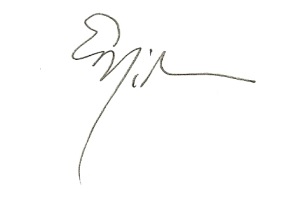 Elizabeth MilamPresident-Elect SCASFAA Committee Chair Report1. 	Committee Membership and Institutional Affiliation.2. 	Goals  2014 – 2015The Goals for the By Laws Committee are	a. to carry out responsibilities delegated by the SCASFAA Executive Board.  	b. Continue updating SCASFAA’s Governing Documents as approved by the SCASFAA Executive Board3. Recommendation to add wording to the Record Retention area of the P&PD. Starting in 2014, SCASFAA will utilize electronic means to archive records. These will include Board reports, Board minutes, End of year reports, and other documents as determined by the SCASFAA Board.These records will be able to be accessed on the SCASFAA website (currently through Wild Apricot). Also, the records will be downloaded to an electronic storage medium (ex. Flashdrive, CD, DVD, external harddrive, etc.) to be kept at the designated archival site approved by the SCASFAA board. (currently SC TG) and copied from older storage mediums to newer storage mediums every 5 years.SCASFAA Committee Chair Annual Transition Report1. 	Goals and/or Objectives 2014 – 2015Make sure that membership is increases and new members feel welcomeSend a gift (decal) to all new membersHave a reception for them at the Spring Conference2. 	Indicate how the committee’s goals and/or objectives for this past year related to the SCASFAA Mission Statement and/or the current Executive Board’s Goals.We want our membership to grow in numbers and volunteers, we want our members to feel welcome into our organization and participate in events.3  	State the committee’s activities and accomplishments during the past year which were significant.The committee did make the new members feel welcome at the conference with their conference gift4. 	What might this committee do differently this year?  What did the committee find its greatest successes?Send a gift (decal) to all new members – Ken have these been ordered yet?These need to be ordered so we can give them out at the conference.Have a reception for them at the Spring ConferenceWill be in contact with Jennifer about reception.5. Membership numbers343 members as of 2/3/15 (310 are active members) Mission Statement:SCASFAA is a community of professionals promoting the advancement of financial assistance programs as an essential part of student access to post-secondary education. In a collaborative effort, SCASFAA provides personal and professional development opportunities that embrace sound principles, practices, and ethics of aid administration. SCASFAA develops future leaders by actively involving all members in an environment of mutual respect, cooperation, and support.Committee Members, Institutional Affiliation and Diversity:Below please indicate the members of your committee, if they are new to the committee or continuing, their place of employment and the type of institution that they work for, and –if available- their gender and ethnicity.  If a member held a particular position within the committee, such as Chair-Elect, please indicate this beside their name.Policies and ProceduresIn the space provided below please indicate the SCASFAA Policies & Procedures that mandate this committee’s activities in the association effective on July 1st of the Current Fiscal Year (FY).  Please also note any additions or changes to those procedures and the dates of those changes.  Please print the procedures, original and updated and attach to this report.  Please be sure the effective date of the P&P is noted.Goals and Objectives, as required by Policy and ProceduresBelow please indicate the list of all goals and objectives that were assigned to your committee to meet the responsibilities detailed in the Policies and Procedures indicated in Part 2.  Under “Details”, please describe the goal at length.  Under “Status”, please indicate the current status of the goal/objective, and under “Relevance” please indicate how the goal or objective related to the SCASFAA Mission Statement or Executive Board’s Goals.   [Note: If you need more space you may copy –paste the table below.SCASFAA  Electronic Services Chair Report					Feb 3, 2015		There are now 4 members of the Electronic Services Committee:Reed Allison, USC-Upstate - ChairMissy Perry, Piedmont Technical CollegeKevin Perry, Coastal CarolinaKeith Reeves, Clemson UniversityThe main upcoming project is setting up the conference page and registration for the annual conference in April. Currently, the event listing and conference page are set up on the website, viewable only to board members (admins). At present, more detailed information is needed about the conference – agenda, instructional text for the conference page, etc. Once everything is approved by board members, we can open up registration and hotel booking. Registration for the Leadership Symposium and New/Intermediate Aid Officers’ Workshop appeared to work well through the website.Primary tasks over the past few months involve troubleshooting and maintenance of the Wild Apricot site:Addition/removal of job postings by requestRe-organization of site content and archival of some content, updating data and fixing links as appropriatePotential issue with updating of membership status after registration fees are paidDifficulty adding Wells Fargo banner to main page with current template; will continue to research best method to update sponsor ads.Ongoing, future projects include:Continued research for adding PayPal or other type of online payment system to siteUpdating and streamlining of website design and layout.Respectfully submitted,Reed W. Allison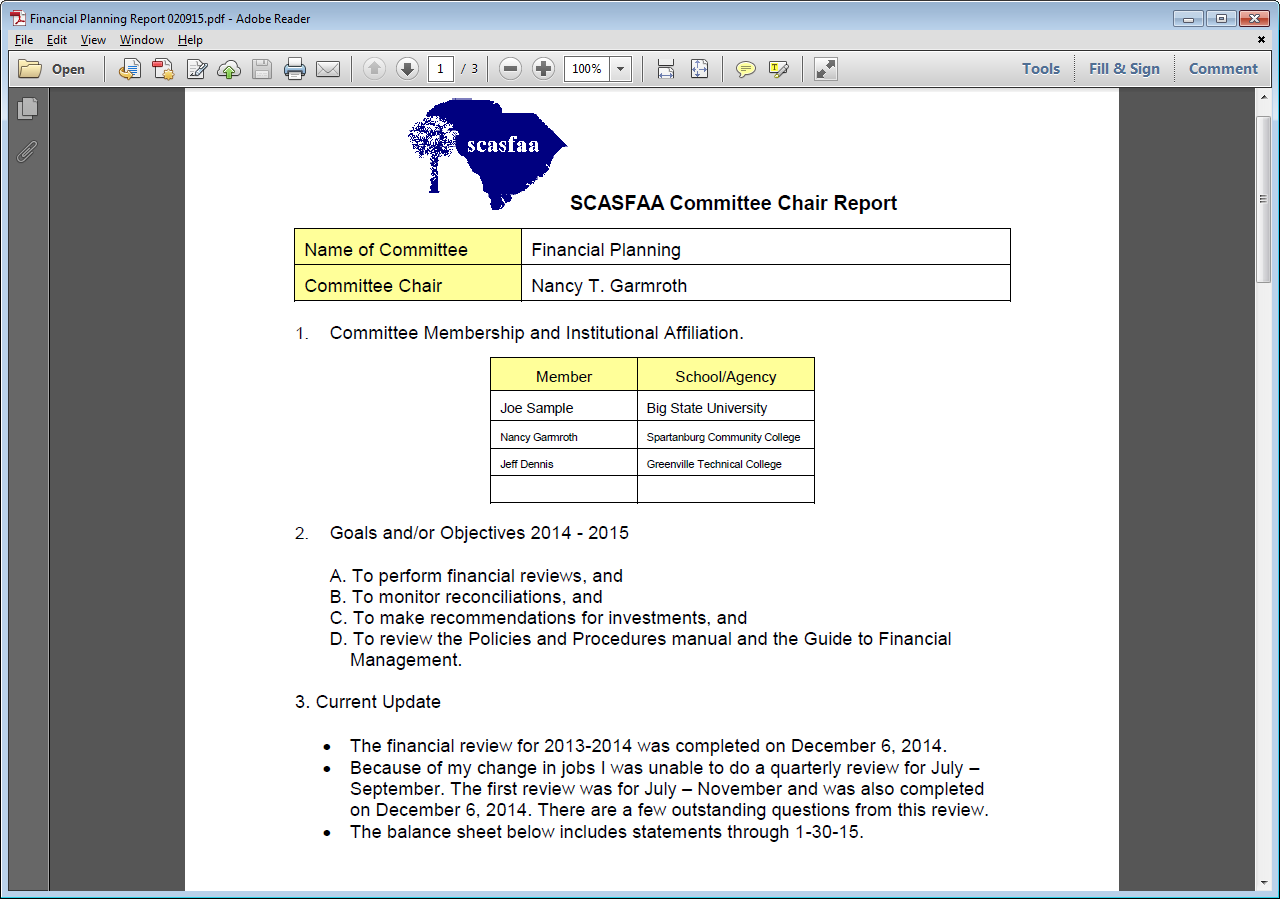 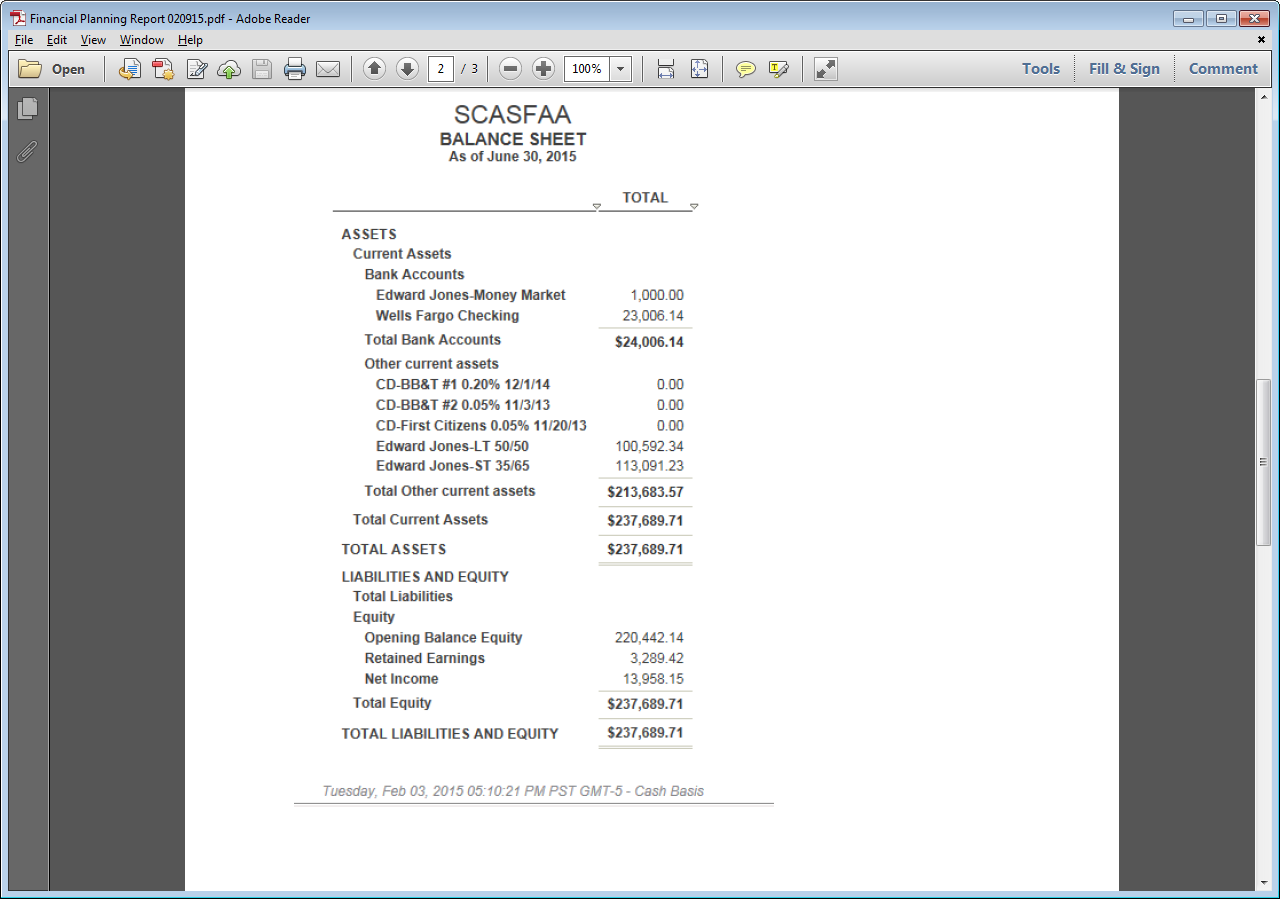 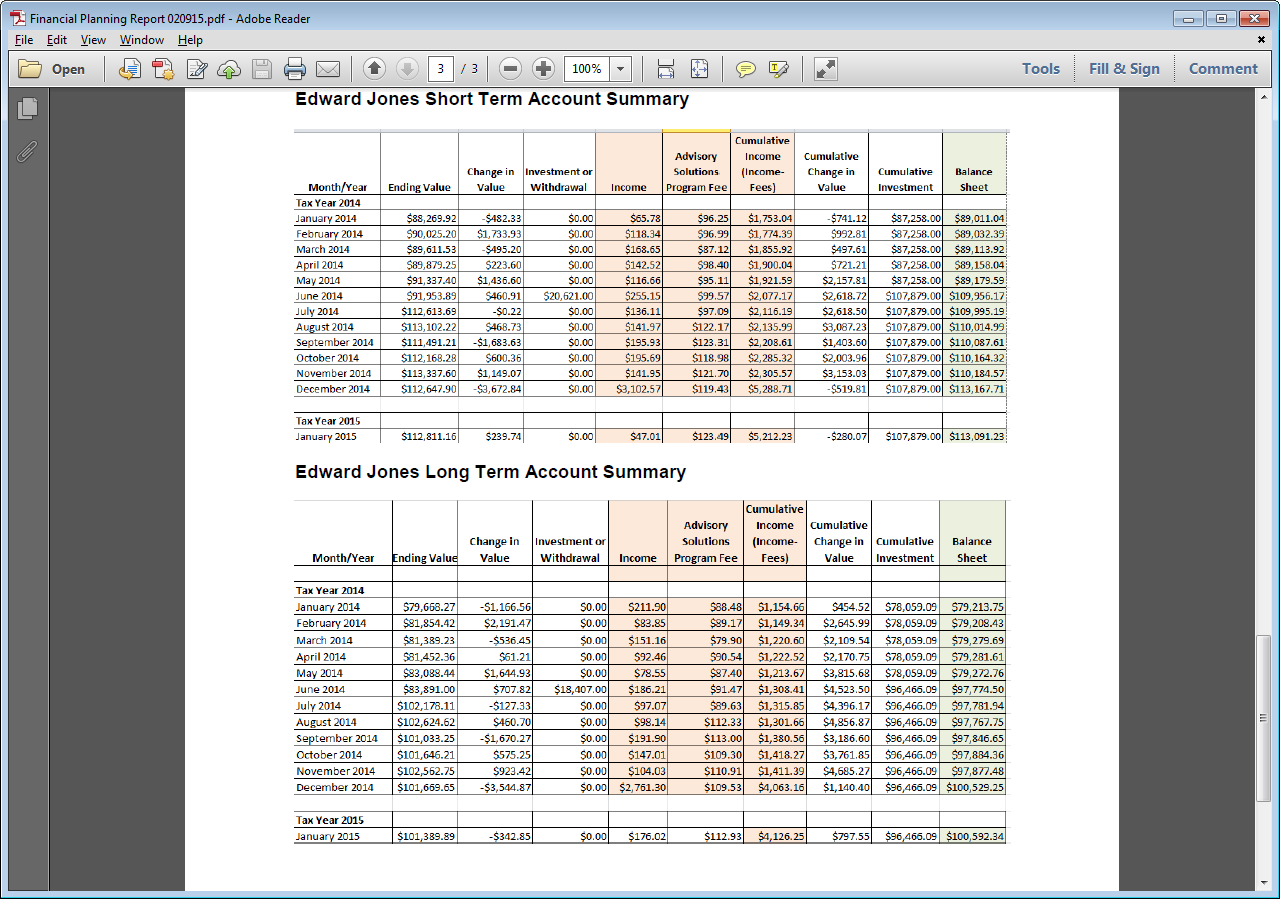 Global Issues Board Report02/09/2015Chair: Donna QuickSummary: The Global Issues committee has contributed two articles to the membership via blog and SCASFAA e-mail. One article was also submitted to SASFAA and published via newsletter. Topics already touched on are veterans and depression. I have committee members that have been invited to draft articles for a February and a March blog post. An invitation has been issued for a guest speaker at the annual conference but no confirmation has been received. The committee is also discussing alternative speakers and topics in the event that Dr. Anne Marie Slaughter cannot be confirmed. Ideas:Additional topics the group hopes to address throughout the year:Professional challenges of African-American women in the workplace- I had this in mind for February to tie in with both black history month and our annual themeHomeless youth at risk- particularly as FAFSA filing picks up, what do you do if the school doesn’t have a liaison officer? What services should we be facilitating for these students as they try to attend our campus?Undocumented studentsSalary and equity issues in the financial aid field. What are regional and national benchmarks for the financial aid field?Transgender student issues in financial aidQuestions:Do we reestablish a global issues workshop independent of the annual conference? There have been events hosted in the past. How can we make global issues relevant and a priority for membership? How do we bring these issues to life for our constituents so that global issues become more than lip service in an article or a concurrent session? Active Committee Members:Donna Quick, Chair- Columbia CollegeAllison Sullivan- Anderson UniversityTraci Singleton- The CitadelSubmitted by:Donna QuickSCASFAA Legislative Relations
Report 2014-15
2/9/2015Committee Members:
First	Last
Jenny	Beakley	Clemson University
Sharetta	Bufford	Tri-County Technical College
Gerrick	Hampton	SC Commission on Higher Education
Ed	Miller	University of South Carolina
Victoria	Musheff	The Citadel
Chuck 	Sanders	SC Student Loan
Karen	Woodfaulk 	SC Commission on Higher Education
The Legislative Relations Committee has sent out five legislative relations updates to members since the September board meeting. The committee chair, Jenny Beakley, is continuing to read daily news and review updates regarding financial aid from committee members, and she is saving information that may be useful for the next update that will be sent out. In December, the committee wrote a letter to South Carolina senators and congressmen to support the Fee Free Student Loan Act (H.R. 5577). The committee also plans to write a letter to support the Choice Act which would mandate that eligible veterans be charged in-state tuition rates at public colleges and universities.Jenny Beakley, also participated in a SASFAA Legislative Relations Committee conference call to discuss a possible Hill visit. The February date that was originally considered conflicted with the SASFAA conference, so a date in mid-May is being considered. The SASFAA Legislative Relations Committee is creating a position paper to take to the Hill visit. The paper will mention key issues, including the Repay Act and other key issues for states within the SASFAA region.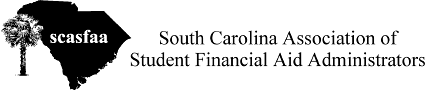 SCASFAA Committee Chair ReportCommittee Membership and Institution AffiliationJessica Bagwell 	~ SC Tuition Grants CommissionCorey Sturdivant	~ Wells FargoKelly Savoie 		~ Sallie MaeTo seek sponsorship through various financial institutions that will support the investments of SCASFAA obligations referencing annual conferences, training activities, and professional development opportunities at realistic cost. Update:The committee meeting was via e-mail on October 9, 2014. Committee members in attendance were: Corey Sturdivant, Jessica Bagwell, Kelly Savoie, & Nikki Miller.Topics discussed:sponsorship announcement letter sponsorship receptionsponsorship focussponsorship appreciation giftThe sponsorship announcement letter was officially e-mailed to potential sponsors on October 21, 2014. As of today, a total of 6 {SC Student Loans Corp, Wells Fargo, PNC Bank, Inceptia, Discover, and SallieMae} sponsors have committed and paid. The pursuit to encourage sponsors to participate in the annual conference of SCASFAA is still the driving-force until the conference begins. The sponsorship reception will be held immediately following the President’s Reception; which the committee has agreed to serve “bite-size” desserts, beer, wine, alcohol & non-alcoholic beverages. The appreciation gifts presented to the sponsors should be recognizable, visually noticeable, and a constant reminder of “SCASFAA”; the committee was not sure if the gift should be a plaque, certificate, tumbler (everyday reminder), engraved letter opener, or what have you. Tier 1 (all-inclusive) $2000 Tier 1 Sponsorship includes ALL available sponsorship options for the 2014-2015, including priority conference exhibitor location, one complimentary conference registration for your organization, opportunities to attend and/or participate in additional professional development trainings, conference attendee listing, and more. • One complimentary conference registration • Exhibit space (priority by date) at SCASFAA’s Annual Conference • Website banner advertisement on SCASFAA webpage and the SCASFAA blog Sponsor must provide artwork for banner ad Contact the Electronic Services Chair for details of Banner size and format, and to submit banner and link Banner ad will run through June 30th. • Full page advertisement in the conference program • Pre-Conference Training Event Sponsorship recognition (in the event pre-conference training is offered) • Opportunity to place a flyer/insert in the conference packet• Opportunity to moderate or present on industry-specific topics at the conference at the request of the Conference Committee • Conference registration/attendee listing approximately three weeks prior to the conference, a second listing two weeks prior to the conference and a final listing after the conference • Opportunity to attend and/or participate in select professional development training sessions (i.e., New Aid Officers Workshop, Leadership Symposium) at the request of the Professional Development Committee Tier 2 $1600 • Exhibit space at SCASFAA’s Annual Conference (booth location to be determined by the Conference Chair and the Sponsorship Chair) • Website banner advertisement on SCASFAA webpage and the SCASFAA blog Sponsor must provide artwork for banner ad Contact the Electronic Services Chair for details of Banner size and format, and to submit banner and link Banner ad will run through June 30th. • Half page advertisement in the conference program • Opportunity to place a flyer/insert in the conference packet • Opportunity to moderate or present on industry-specific topics at the conference at the request of the Conference Committee • Conference registration/attendee listing (final listing after the conference only) Exhibitor $850 • Exhibit space at SCASFAA’s Annual Conference (booth location to be determined by the Conference Chair and the Sponsorship Chair) • Opportunity to moderate or present on industry-specific topics at the conference at the request of the Conference Committee • Conference registration/attendee listing (final listing after the conference only) below. A-la-carte Advertising Options For those sponsors who do not wish to take advantage of the Tier 1 or Tier 2 Sponsorship Packages, SCASFAA offers the following a-la-carte advertising options. You may purchase advertising options on a standalone basis or as an add-on to the Exhibitor option, which does not include advertising. Please choose only one option below.• Website banner advertisement on SCASFAA webpage ($300) Sponsor must provide artwork for banner ad Contact the Electronic Services Chair for details of Banner size and format, and to submit banner and link Banner ad will run through June 30th. • Website banner advertisement on SCASFAA blog ($300) Sponsor must provide artwork for banner ad Contact the Electronic Services Chair for details of Banner size and format, and to submit banner and link Banner ad will run through June 30th. • Half page advertisement in the conference program ($150) (made available to members to print prior to arriving) • Advertising Combo Pack ($650) (includes all three a-la-carte advertising options above at a $100 discount)MONTHSCASFAA-RELATED DUTIESNOTESJUNESend Birthday E-mailPreside over Transitional Meeting (See President-Elect duties)Finalize expenditures for transitional board meetingWork with Sponsorship Chair to develop and present Sponsorship Levels for new year at Transition meetingWasn't submitted by Chair until October, completed, voted on and approved at that time.Work with Electronic Services Chair to update Sponsorship Website with new year Sponsorship Levels and FormMake sure Electronic Services Updates expenditure forms& post to Wild ApricotIdeally, this should be completed prior to July 1st and ready to upload to WA on July 1stMake sure Electronic Services Updates Wild Apricot payment settings to new TreasurerMake sure this is live JULYSend Birthday E-mailSwitch E-mail Accounts to forward to new chairs scasfaa@gmail.com (to scasfaapresident@gmail.com), scasfaapresident@gmail.com to President, scasfaapeers@gmail.com to MAL, scasfaanews@gmail.com to Communications Committee Chair).Check scasfaapresident@gmail.com regularyMake sure Electronic Services Removes Banner Ads from Website for Sponsors who have not initiated sponsorship for the new year.Make sure Communications Committee Removes Banner Ads from Blog for Sponsors who have not initiated sponsorship for the new year.E-mail Committee Chairs and Executive Board for Budget requestsNASFAA: Attend NASFAA Conference on behalf of SCASFAAEmail NASFAA conference recap to membershipParticipate in budget committee meeting/emails/conference callsRecommended creation of new "Executive Board Meeting Expenses" line item; moved $1500 from President to establishEmail budget to Executive Board for discussion and voteBudget approved via electronic vote on 8/16/13; Board members notified via emailEmail final budget to the BoardAccess scasfaapresident@gmail.com (scasfaa2012), set up forwardingSet up SCASFAA account on Free Conference CallEmail membership an Introduction to the New Year, Board Members, Decisions made at Transition Meeting and Theme for the yearReview transitional board meeting minutes for Sec.Confirm date and location for October Board meeting; Submit request to Bank of America to establish Credit Cards for President-Elect, Treasurer and Conference Chair; Remove credit card for Prior TreasurerRequest must be on letterhead and signed by two elected officersSASFAA: Prepare SCASFAA Report for SASFAA Board MeetingSASFAA Attend SASFAA Board MeetingCarpooled with Jeff and Cheryl Dennis; Jeff covered lunch expenses during travelSeek auditor to complete Financial ReviewSend out notecards to Board membersJust a note to say thank you for their willingness to serve and that I'm looking forward to a great yearAUGUSTSend Birthday E-mailIdeally, this should be completed prior to July 1st and ready to upload to WA on July 1stCheck scasfaapresident@gmail.com regularyMake sure Sponsorship Chair is communicating with Electronic Services regarding new Sponsors and posting Banner Ads to Website as appropriateMake sure Sponsorship Chair is communicating with Communications Committee regarding new Sponsors and posting Banner Ads to Blog as appropriateWork with Treasurer to make sure Credit Cards are received and distributed to the appropriate officialsWork with Electronic Services to update Forms on WebsiteWork with Vice-President to initiate New Aid Officer's/Intermeidate Officer's Workshops and Leadership SymposiumE-mail Executive Board about SASFAA Leadership Symposium Nominees2 Nominees must be chosen Develop new year Wild Apricot queries for Membership, Legislative Relations and Other Communications; e-mail to BoardSEPTEMBERSend Birthday E-mailCheck scasfaapresident@gmail.com regularySASFAA: Respond to State President conference rotation scheduleSASFAA: Attend Conference Call to vote on Sponsorship Rates, and Leadership Symposium ContractSASFAA: Select two SCASFAA Members to attend SASFAA Leadership Symposium Sent to executive board for their nominations (selected Kevin Perry and Nikki Miller)Establish Schedule of Board Meetings for remainder of year, e-mail to BoardOrder Board Gifts (if needed in advance of events)I ordered Golf Shirts from www.sanmar.com ($15 each); I ordered extra for conference giveawaysSCASFAA Taxes: Contact Treasurer to confirm that taxes are being completed.Melanie Gillespie says ?????SCASFAA Audit: Contact SCASFAA Auditor to start Audit ProcessNancy Garmoth agreed to do AuditE-mail Board to request an update on status of activityWork with Vice-President to confirm dates of New Aid Officer's/Intermeidate Officer's Workshops and Leadership SymposiumCarolyn requested this be delayed until January; I requested she complete Leadership Symposium in Nov.Work with Vice- President and Electronic Services to make sure Event Registrations are in PlaceDelayed due to delay in NAO/IO WorkshopsCommunicate with Site Selection about locations/contractsCasey Wallen has selected three hotels to recommendCheck with NCASFAA and Ellucien to confirm dates of Conference for 2 years out won't conflictEmail Board members reminder to renew membershipFinalize October Board meeting details w/host schoolCCTC selected as host school, finalized detailsPrepare for October Board MeetingPlan agenda, location, travel and mealsAssure MAL is sending out Welcome e-mails"Welcome" emails sent out periodically to any new members within a certain date range; encouraged them to consider attending NAOW and/or conference and to participate in College Goal SCFinalize Board meeting agenda and send to SecretaryCommunicate with Pres-Elect re: 2015 transition mtg.General email update/reminders to BoardSend tentative Agenda and reminders about blog posting schedule, committee composition; asked for action items for next board meeting agendaSubmit Nominations for SASFAA Elected PositionsNo one indicated an interest in holding an office positionEmail Pres-Elect important dates for considerationSent after SASFAA Board Meeting since certain dates were confirmed thereP&P Updates: Communicate with Secretary to make sure any P&P updates are ready for vote at next board meetingP&P 107.12 to be updated and voted onSend board members a current list of all volunteers for their committees (Extracted from website)Send Secretary a request to establish deadline for Board Reports for next meetingSept 29th set as deadline (Oct 2nd meeting date)Work with Conference Chair to establish a list of VIP AttendeesDick Smelser (Pres Elect for TASFAA, Amy Berrier, Pres Elect for SASFAA, David Bartnicki for DOE, NASFAA reps)OCTOBERSend Birthday E-mailCheck scasfaapresident@gmail.com regularyWork with Electronic Services Chair, MAL, Treasurer-Elect; to lapse all unpaid membership and communicate with those individuals about their membershipEmail reminders to Board re: meeting detailsSend Final Agenda and reportsForward all Board Reports to Secretary (to make sure they are all being received)Preside over SCASFAA Board MeetingMileage to Myrtle Beach was covered by my agency and not charged to SCASFAABoard member Deborah Williams requested mileage reimbursementSite Selection: Vote on Conference Site at board meeting, sign contractsEmail summary and follow-up/reminders from meeting to BoardUpdated SCASFAA Guide to Financial Management on website, as approved at board meetingWork with Secretary and Electronic Services to update P&P with new changesRequested updated Committee Members Lists, and work with E-Services Chair to update websitesI updated the pages to be consistent.Work with Vice-President to confirm dates of New Aid Officer's/Intermeidate Officer's Workshops and Leadership SymposiumRenew Wild Apricot Account (make sure Payment is made by Oct 31st)Work with Communications Chair to develop NewsletterNone ever produced; I created a "News of Note" template but this was only a suggestion for the chair.Other: Discussed with Board by e-mail the creation of a "Event Sponsorship" for Sponsors, but concluded now is not the time.Review final billing from meeting hotel (if any) & submit to TreasurerNo billSubmit Credit Card and Expense forms from Meeting to TreasurerReview Board meeting minutes for Sec. Financial Aid Appreciation Day! Email membership and create something to promote to members.We created a video to post; October 17thWork with Consumer Relations to develop FA Night Presentations (generic presentations to be used by SCASFAA)Sent to committee chair, but no responseE-Vote: Sponsorship Rates approved by e-mail vote (should have been done in June/July)E-Vote: Sponsorship P&P 107.9 Revision approved (to allow sponsor reception)First Conference Committee MeetingWork with Prof. Dev. Committee to assure Leadership Symposium is planned and advertised to membershipThis normally occurs in Spring, but was flipped with NAO.SASFAA Board Meeting State President's Report, complete and submitSecretary: Fall Board Meeting Minutes sent to AssociationForward NASFAA nomination info to membershipBegin SCASFAA NominationsComplete SASFAA NominationsNOVEMBERSend Birthday E-mailCheck scasfaapresident@gmail.com e-mail regularlyWork with Counselor Relations Chair and Consumer Relations Chair to develop SCASFAA Brochures for Counselors and StudentsDraft developedOther: Developed SCASFAA Forums and sent to Board for their considerationState Election Results: shared with association.Conference Committee: Sent out "Save the Date" e-mail for conference and requests for Session ProposalsCounselor Relations: Requested Chair send notification to Counselors that now is time to start planning events and to ask SCASFAA if they need help.3 Schools responded and we found volunteersGlobal Issues: requested an update from committee chair.Nothing yetBudget Committee: Check on status of TaxesExtension filedProf Development Committee: Check on status of Leadership Symposium and New Aid Officer's WorkshopConference Committee: Check on status of CharityConsumer Relations Committee:  First CGS MeetingNov 14thSCASFAA Leadership SymposiumNov 17thCommunications Committee: Veterans Day Post (Facebook/Blog/Email)Conference Committee: Conference Planning Survey sent outNominations and Elections: Submit Officer Nominations to Past-PresidentCounselor Relations: CACRAO Membership Exchange approved, selected Elizabeth Milam as Pres. Elect and April Bauer as Consumer Relations to be members of CACRAO.Sponsorship & E-Services: Verify that paid sponsors have advertisements up on the websiteCHE Meeting with Dr. WoodfaulkConference Committee: Select recipients of Comp RoomsSubmit expense forms for SASFAA Leadership Symposium attendees (flights paid for by President)Attend SASFAA Board Meeting (Couldn’t attend, Sarah Dowd filled in; should have gotten board approval)Was unable to attend, Sarah Dowd was selected in my place (must vote for this normally)Membership Committee: Contact those who have lapsed membershipsMember-at-Large:  Worked on SCASFAA Windows Cling, Letter of Membership Rational for University PresidentsDECEMBERSend Birthday E-mailCheck scasfaapresident@gmail.com e-mail regularlyCommunications Committee: Submitted Forums for Board approval; SCASFAA Forums Go LiveE-Vote: SCASFAA ForumsSCASFAA Awards: Call for Nominations, sent by e-mail to Association, and set deadline for prior to next board meeting (Jan or Feb)Should be done in November, really.Plan Winter Board Meeting (Jan/Feb)Planned for Feb 9th at SCSLCProfessional Development: Advertise New Aid Officer's WorkshopSent Dec 8th, planned for Jan 22nd & 23rd; Normally done in October, switched w/ Leadership Symp.Treasurer: Worked with Treasurer to verify that all expenses were properly documentedTravel: Plan and begin travel arrangements for SASFAA in Feb and SCAFAA in AprilSCASFAA Archives Review (Completed as part of Long Range Plan)Dec 11thSCASFAA Financial ReviewNancy Garmroth submitted results Dec 6thFinancial Aid Awareness Month, request submitted to Governor for a ProclomationConference Committee: Further conference planningSASFAA Legislative Relations Hill Visit: Selected member to attendJenny Beakley, Legislative Relations ChairReceived direct bill credit application from conf. hotelNot received yet, ask Conf Chair and Treasurer.JANUARYSend Birthday E-mailCheck scasfaapresident@gmail.com e-mail regularlyConference Committee: Send letters requesting Complimentary Tickets for Charity AuctionSCASFAA New Aid and Intermediate Officers' Worskhop: Spoke about association, attended eventJan 22nd & 23rdQuarterly Financial Review (Nov), received and reviewedFinancial Aid Awareness Month declared in February by Gov. Nikki Haley, Sent announcement to AssociationFinalize Plans for Winter Board Meeting (Jan/Feb)Finalized location at SCSLCSet due date for Board ReportsSend reminder e-mail to Board MembersConference Committee: Work with committee to get Registration and Website upCounselor Relations Committee: Work on SCASFAA BrochureFEBRUARYSend Birthday E-mailCheck scasfaapresident@gmail.com e-mail regularlySend requests for Complintary Tickets for SCASFAA Charity AuctionSCASFAA Award Nominations: Finalize List of Award Nominations and Quarter Century MembersPrepare for Winter Board MeetingPrepare President's ReportPrepare SASFAA UpdateSend e-mails to Board Members Record e-votes for documentation at BoardConsumer Relations: College Goal SC (Month of February)Created "South Carolina Scholarships" Facebook Page, gave SCASFAA Board Admin Capability, and all other SCASFAA Members Edit capabilityPreside over Winter Board Meeting (Feb 9th)SASFAA: State Report for Board MeetingSASFAA: Plan State meetingPlan and begin travel arrangements for President Conf. ExchangeAASFAA, April 28th-May 1stOrder Plaques and Awards: Board Members, President, AwardeesSASFAA Board Meeting and ConferenceFeb 20th-25thSubmit nominations for NASFAA Awards (if any)MARCHSend Birthday E-mailCheck scasfaapresident@gmail.com e-mail regularlyAPRILSend Birthday E-mailCheck scasfaapresident@gmail.com e-mail regularlySCASFAA ConferenceApril 12-15thAASFAA (SASFAA President's Exchange)April 28th-May 1stMAYSend Birthday E-mailCheck scasfaapresident@gmail.com e-mail regularlyWork with Sponsorship Chair to propose Sponsorship Levels for next Fiscal YearWork with President-Elect to Plan SCASFAA Transition Meeting Setup Travel for SASFAA Transition Meeting (June/July)President's Budget Lines 2014-2015BudgetBudgetAnticipatedAnt. Rem.ActualRemaining101 President $             3,000.00  $      3,000.00  $                 -    $         871.78  $      2,128.22 208 President's Contingency $             2,000.00  $      2,000.00  $                 -    $         467.95  $      1,532.05 226 Executive Board $             4,500.00  $      4,500.00  $                 -    $         606.92  $      3,893.08 Total $             9,500.00  $      9,500.00  $                 -    $     1,946.65  $      7,553.35 President Budget (101)  for 2014-2015ACTUALItemLine ItemsActualNASFAA Conference 2014 (June 28th-July 2nd) $                 915.04 Hotel $    789.08 Shuttle $      25.00 Food $    100.96 SASFAA July Board Meeting (July 25th-July 27th) $                 450.51 Airfaire $    406.00 Cab $      31.60 Food $      12.91 SASFAA November Board Meeting  $                          -   Airfaire $             -   Food $             -   SASFAA February Board Meeting & Conference $                 871.78 Conference Registration $    275.00 Airfaire $    318.70 Hotel $    553.08 Food $             -   SASFAA June Transition Meeting  (Will be on Board) $                          -   Airfaire $             -   Food $             -   Total $                 871.78 Budget $             3,000.00 Balance $             2,128.22 208 President's ContingencyACTUALItemLine ItemsActualGifts/Plaques/Awards $          405.00 Executive Board Gifts $    405.00 Awards and Plaques $             -   SASFAA Leadership Symosium $            23.37 Cab/Shultte $             -   Food $      23.37 President's Conference Exchange  $                   -   Airfaire $             -   Food $             -   Archives Review $            39.58 Food $      39.58 Total $          467.95 Budget $      2,000.00 Balance $      1,532.05 226 Executive BoardACTUALItemLine ItemsActualOctober Board Meeting $          606.92 Lunches (Baker's Sweets) $     201.90 Supplies $        42.54 Travel Reimbursements $     362.48 February Board Meeting $                   -    $               -    $               -   April Board Meeting $                   -    $               -    $               -   Transition Meeting $                   -    $               -    $               -   Total $          606.92 Budget $      4,500.00 Balance $      3,893.08 Members:Kevin Perry		Coastal Carolina UniversityShirease Cohen		ITT Technical Institute- CharlestonDonna Quick		Columbia CollegePam Notemyer		Greenwood and HallCaroline Madden 	Coastal Carolina UniversityJennifer Williams	Clemson UniversityVanessa Childs		USC-SalkehatchieSusan Young		Bob Jones UniversityGena Miles		SC Tuition Grants CommissionSharetta Bufford	Tri-County Technical CollegeBonnie Carson		USC-UpstateName of CommitteePresident-Elect and Special ProjectsCommittee ChairElizabeth MilamName of CommitteeBy Laws CommitteeCommittee ChairKevin DelpMemberNew/ContinuingSchool/AgencyType of InstitutionGenderEthnic OriginKevin DelpContBob Jones UniversityFour Year PrivateMCKatie HarrisonContSC Tuition Grants CommN/AFCKenneth ColeContSusan YoungContName of CommitteeMember at Large\MembershipCommittee ChairAllison KeckLevelTotalActiveRenewal overdueLapsedPendingNew in lastNew in lastNewRenewalLevel change7 days30 daysHonorary Member77-------Lifetime Member1515-------Other contacts---------SCASFAA Membership3212881510149--9Total3433101510149--9Committee NameCounselor Relations Committee TypeNon-StandingBylawsArticle VI, Section 3Policy & Procedure authority100.4; 100.5; 114.2-DBudget Code215 Counselor Relations CommitteeCurrent FY2014-2015Current FY Budget$500Current FY ActualCommittee ChairApril BaurPhone #864.597.4161; 864.266.2130E-mailbaurag@wofford.eduEmployerWofford CollegeNext FYNext FY Committee ChairPhone #E-mailEmployerMember NameNew/
Cont.Place of EmployType of Institution GenderEthnicitySharetta BuffordNTriCounty Tech2-yr, publicFLinda AubreyNUSC, Aiken2-yr, publicFDaphne DawsonNUSC, Upstate2-yr, publicFVanessa ChildsNUSC, Salkehatchie2-yr, publicFKaren WoodfaulkNSC CHEFGOAL/OBJECTIVE:  To re-establish a line of communications with State Guidance CounselorsDETAILS: Reported October 2nd: Contacted Zaire and Maggie with CACRAO on 6.27 - No responseCalled Maggie with CACRAO to follow up email 2 weeks later - no responseContacted Brandon with CACRAO on 8.20 - Response was he needed to check on the membership exchange and get back to me. Followed up with Brandon on 9.23…waiting responseSTATUS: Report February 9th: After Discussion between Zaire McCoy – President CACRAO, Maggie Gause – President Elect CACRAO, Ken Cole, Elizabeth Milam and myself we have decided to participate in CACRAO’s conference next yearRELEVANCE: TBDGOAL/OBJECTIVE: To provide, if necessary, the NT4CM TrainingDETAILS: Reported October 2nd: Two State Associations are: SCCA and PSSCA. Contacted both.Have positive response from both.SCCA - is a smaller group. Going to let me know numbers before committing. She recommended PSSCA. Attendees range from 5-20 at SCCA.  PSSCA - going to conduct pre-Conference on January 22nd from 2-5pm. Reached out to committee to decide on topics. Chose four topics and submitted session descriptions to conference chair.Need to get a SCASFAA completion certificate for attendees.STATUS: Report February 9th: Presented at PSSCA Pre-Conference.  Had 19 attendees and response was well received.  Presented on the following topics from NT4CM: Applying for Federal Financial Aid, Student Dependency Status, And the Number is…, After the FAFSA.  I added two presentations I made up regarding What is Financial Aid at the beginning (as a precursor) and Regulatory Updates at the end (information compiled from various presentations in NT4CM).  Conference committee is going to provide the results of the survey taken afterwards as soon as results are compiled.  Counselors were able to receive CEU for participating.SCCA Conference is upcoming February 26-27.  Holding a concurrent session but haven’t received details yet.  Will need an increase in budget.RELEVANCE: TBDGOAL/OBJECTIVE: To work with the Consumer Relations Committee in their endeavors to create a “Financial Aid Awareness Campaign”DETAILS: Reported October 2nd:Have not reached out to Consumer Relations at this time. Although, I plan to do so very quickly.  I would like to have information on our website before the PSSCA ConferenceSTATUS: Report February 9th: Have created a brochure.  Right now: “print on your own” product.  Will make available on our website.RELEVANCE:Name of CommitteeSponsorshipCommittee ChairNikki Miller